Souvenir Program Advertisement/GreetingI/We authorize the PAMANA, Inc. to place a  ___________________________________ 
         	  								AD/GREETING SIZEAdvertisement/Greeting for the Souvenir Program for the amount of _________________,
    											   COST
which will be printed for the Philippine Independence Day Parade GALA NIGHT and	
Coronation of Binibining Pilipinas Kalayaan 2017 on June 17, 2017, at Lombardo’s 6 Billings            

Street, Randolph, Massachusetts.
	 Deadline for receiving payment and this signed and completed contract is June 11, 2017.Name (print): _______________________________________________________________Address:	_______________________________________________________________		_______________________________________________________________Telephone:	_______________________________________________________________E-mail:	_______________________________________________________________Signature	_______________________________________________________________

Payment Method (Please check one):    	PayPal / Credit Card ____________	Check ____________We accept PayPal (https://www.paypal.me/PAMANAinc) OR make your check payable to PAMANA, Inc.Please send payment along with this signed and completed contract to:PAMANA, Inc.24 Breede TerraceDedham, MA  02026
For further information, please contact:Fracel Solar (781) 492-2014Jenny Aying: (781) 801-4893Alpha Sanford (617) 543-8622
The Philippine American Mainstream Advocacy for Nonpartisan Associations, Inc.greatly appreciates your support!Philippine Independence Day Gala and Coronation Night 2017ADVERTISEMENT CONTRACT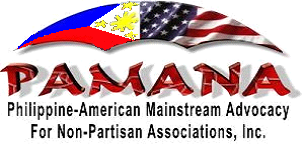 AD/GREETING SIZECOSTBack Cover $200.00One Page$100.00½ Page$50.00¼ Page$35.00Business Card$25.00